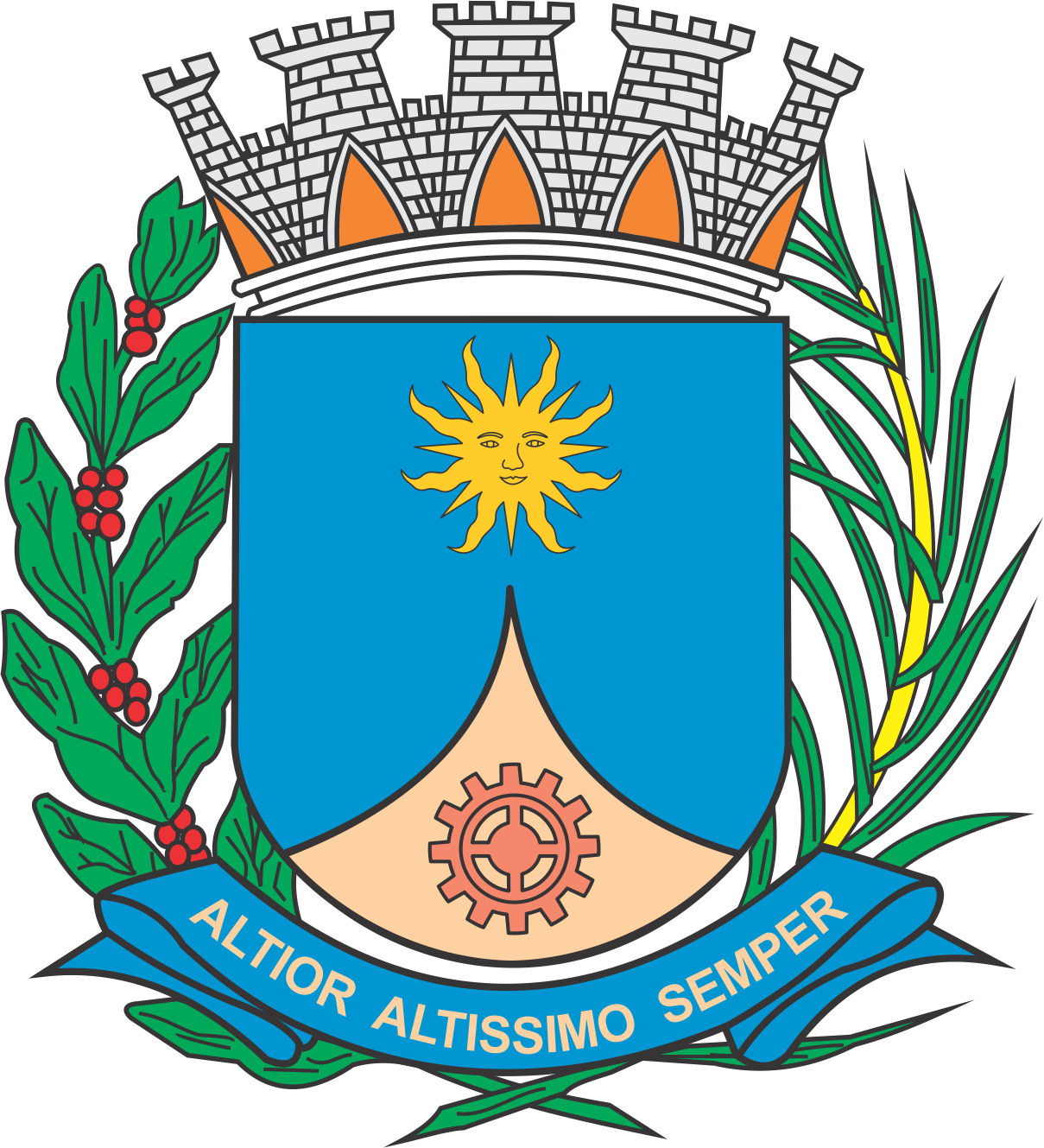 CÂMARA MUNICIPAL DE ARARAQUARAAUTÓGRAFO NÚMERO 284/2019PROJETO DE LEI NÚMERO 263/2019INICIATIVA: VEREADOR PASTOR RAIMUNDO BEZERRAInstitui e inclui no Calendário Oficial de Eventos do Município de Araraquara o Dia Municipal do Capelão, a ser comemorado anualmente no dia 21 de junho, e dá outras providências.		Art. 1º  Fica instituído e incluído no Calendário Oficial de Eventos do Município de Araraquara o Dia Municipal do Capelão, a ser comemorado anualmente no dia 21 de junho 		Art. 2º  O Dia Municipal do Capelão tem por objetivo:		I – levar as pessoas à conscientização da importância do trabalho religioso prestado em instituições sociais na comunidade; e		II – reconhecer os esforços de pessoas que tem disposição para ajudar o próximo. 		Art. 3º  Os recursos necessários para atender as despesas com execução desta lei serão obtidos mediante doações, campanhas, parceria com empresas de iniciativa privada ou governamental, sem acarretar ônus para o Município. 		Art. 4º  Esta lei entra em vigor na data de sua publicação.		CÂMARA MUNICIPAL DE ARARAQUARA, aos 04 (quatro) dias do mês de setembro do ano de 2019 (dois mil e dezenove).TENENTE SANTANAPresidente